Реалізація НУШ у Львівській області в 2022 роціПазюк С.З.,заступник директора з науково-педагогічної роботиПостановою Кабінету Міністрів України №898 від  30.09.2020 р. затверджено новий Державний стандарт базової середньої освіти (ДСБСО). Організаційна та професійна підтримка педагогічних колективів у пілотуванні ДСБСО та запровадження стандарту у масовій школі, зокрема, створення умов та розвиток професійних вмінь для впровадження кожним вчителем ДСБСО, поставила перед інститутом нові завдання у системі підвищення кваліфікації вчителів і в процесі комунікації між інститутом та педагогічною спільнотою області. Забезпечення тяглості здобутків НУШ у початковій школі та передача досвіду вчителям 5-6 класів на етапі впровадження нових освітніх програм викликала потребу в зміні підходів до професійного супроводу педагогічних колективів області. Державний стандарт базової середньої освіти висунув нові вимоги як перед педагогічними працівниками освітніх закладів, які розпочали навчання у 5-му класів, так і перед колективом інституту з точки зору підготовки педагогів до варіативності програм у кожній освітній галузі, переходу від суто предметного до інтегрованого навчання у межах освітніх галузей, реалізації вимог компетентнісного навчання та формування наскрізних вмінь в учнів базової школи.У Програмі розвитку інституту на 2021-2025 р.р. визначено наступні основні завдання:•	реалізація державної та регіональної освітньої політики згідно з Концепцією НУШ та реформами інших секторів освіти;•	надання якісних освітніх послуг задля професійного розвитку педагогічної спільноти;•	організація методичного супроводу педагогічної діяльності у закладах освіти області на засадах лідерства та підтримки і поширення інновацій.Компетентнісне навчання за обраними модельними навчальними програмами, нові підходи в оцінюванні в умовах автономії закладу освіти й педагогічної свободи вчителів втілюються на практиці. Тому підтримка лідерів змін при впровадженні НУШ була, є і залишається основним напрямком діяльності працівників інституту. Кабінет координації впровадження НУШ та команда регіональних координаторів за предметними галузями у 2022 році продовжували здійснювати супровід інноваційного освітнього проєкту всеукраїнського рівня за темою «Розроблення і впровадження навчально-методичного забезпечення для закладів загальної середньої освіти в умовах реалізації Державного стандарту базової середньої освіти» у пілотних закладах освіти Львівщини. У центрі уваги супроводу – сприяння особистісному та професійному  зростанню педагогів і керівників пілотних  закладів освіти, налагодження горизонтальної комунікації вчителів відповідних предметів пілотних шкіл шляхом проведення систематичних зустрічей як очно, так і в онлайн-форматі, на яких обговорювались найбільш проблемні запитання, зокрема:  Які нововведення  НУШ у шкільних спільнотах вирішуються успішно?З якими викликами та проблемами щодо впровадження НУШ у базовій освіті ви зіткнулися і які з них ще й досі залишаються проблемними?Чи забезпечуються ваші пілотні заклади освіти навчально-методичними та іншими матеріалами, необхідними для апробації? Якої вони якості?  Чому формувальне оцінювання, яке є однією з важливих ланок у підвищенні рівня навчальних досягнень учнів, ще досі так неоднозначно сприймається і трактується педагогічними працівниками?Чому формулювання  груп загальних результатів навчання, прописаних у Державному стандарті і тих, що внесені у Свідоцтва досягнень, відрізняються між собою?  На які з них має орієнтуватися вчитель?Чи Е-журнали, які вводяться  у номенклатурний обіг,  дають можливість здійснювати фіксацію всіх необхідних записів з врахуванням  автономії закладу освіти та академічної свободи педагогів?  Якої професійної підтримки ви потребуєте від фахівців КЗ ЛОР «ЛОІППО»?  Чого ви очікуєте від МОН України? Всі зустрічі носили дискусійний характер. Учасники ділились власним досвідом вирішення проблемних питань, отримували конструктивні поради  від фахівців інституту, вчились на практиці технології  розробки діагностувальних робіт з математики і мовно-літературної освітньої галузі та інструментів їх оцінювання, способів здійснення й фіксації результатів формувального і підсумкового оцінювання засобами ІКТ у контексті змін, рекомендованих МОН України, аби все це у комплексі  сприяло поліпшенню якості освіти та реалізації  ціннісних орієнтирів НУШ.Принагідно варто зазначити й про технічний супровід підтримки професійного зростання педагогів Львівщини, роль якого виконує сайт «Супервізія в НУШ» (http://barna-consult.com/), який функціонує з лютого 2021 року (керівник і координатор сайту Барна М.М., завідувачка кабінету впровадження НУШ). Відсутність освітньої субвенції на підвищення кваліфікації педагогічних працівників у 2022 році не стала перешкодою для інституту у підготовці педагогічних працівників до впровадження ДСБСО. У продовження до навчань, що відбулись у 2021 році, інститутом було визначено пріоритетним навчання керівників закладів загальної середньої освіти. Саме від підготовки керівників шкіл значною мірою буде залежати успішність впровадження НУШ у базовій школі. Для цього навчання було розроблено дві програми підвищення кваліфікації за такими тематичними напрямками: «Створення освітньої програми» та «Оцінювання у Новій українській школі як  спосіб реалізації Державного стандарту базової середньої освіти». До навчання керівників шкіл на місцях було залучено тренерів з працівників центрів професійного розвитку педагогічних працівників та  педагогів шкіл, які входять у проєкт «Освітній Еверест» відповідно до Програми розвитку освіти Львівської області. Заступником директора інституту з науково-педагогічної роботи Сергієм Пазюком до цього навчання було створено інноваційну електронну розробку «Конструктор створення освітніх програм», яка дозволяє автоматизувати процес створення освітньої програми для 5-6 класів. Таким чином, було організовано та проведено навчання керівників та заступників керівників закладів загальної середньої освіти з підготовки до роботи у 5-х класах в два етапи: травень-червень -  створення освітніх програм для 5-6 класів; серпень-вересень – оцінювання навчальних досягнень учнів 5-го класу. Загалом навчено 900 директорів та 1170 заступників директорів.Важливим напрямком роботи інституту у 2022 році на реалізацію стратегічної цілі «Надання якісних освітніх послуг для професійного розвитку педагогічної спільноти», стала розробка та модернізація існуючих освітніх програм відповідно до Державного стандарту базової середньої освіти. Майже в кожній освітній програмі передбачено тематику державного стандарту, вибору модельних програм, здійснення формувального й підсумкового оцінювання та  впровадження діяльнісного підходу. Загалом у 2022 році працівниками інституту було розроблено двадцять 30-ти та сім 8-ми годинних програм підвищення кваліфікації за всіма освітніми галузями. Враховуючи той факт, що значна кількість освітніх закладів області обрала міжгалузеві інтегровані курси («Робототехніка» – 40, «STEM» – 50 та «Драматургія і театр» - 74), інститутом було забезпечено розробку відповідних освітніх програм та проведено навчання педагогічних працівників цих шкіл до початку 2022-2023 навчального року. У відповідь на виклики у впровадженні НУШ в 5-х класах було розроблено також  програму підвищення кваліфікації для керівників шкіл «Зміна культури оцінювання в новій українській школі й упровадження формувального оцінювання у середній та старшій школі: роль адміністрації ЗЗСО», 30 годин (автори: Шиян О. І., Барна М.М., Чушак Х.Я., Пазюк С.З.). У 2022 році продовжено практику залучення до викладання висококваліфікованих педагогів-практиків. Впродовж 2022 року було навчено на курсах підвищення кваліфікації 3878 вчителів 5-6-х класів ЗЗСО за освітніми галузями (відповідно до адаптаційного циклу базової середньої освіти), а також 134 вчителі 6-х класів пілотних ЗЗСО. Певною новацією у роботі інституту для підтримки педагогічних працівників Львівської області і не тільки, стало проведення тематичних вебінарів з трансляцією і можливістю перегляду на новоствореному youtube-каналі інституту. Працівниками інституту в 2022 році загалом було проведено 20 таких вебінарів для педагогів окремих галузей. Кількість переглядів та коментарі свідчать про актуальність такої форми підтримки педагогічних працівників у впровадженні НУШ в базовій школі, особливо в питанні оцінювання досягнень учнів 5-х класів. Одним із найбільш популярних за кількістю переглядів на каналі є вебінар «Оцінювання у 5-х класах НУШ: особливості та проблеми наступності», який провела Марія Барна, кандидатка педагогічних наук, доцентка, завідувачка кабінету впровадження НУШ. Водночас, працівники інституту були також ініціаторами організації і проведення вебінарів для педагогів Львівщини авторами підручників та модельних програм. Наприклад, відбулись вебінари-зустрічі з авторами підручника «Інформатика 5 клас» Н.В. Морзе, О.В. Барною «Інформатика-5. НУШ: впевнений старт», з авторами підручників «Інформатика 5 клас» М. Корнієнко, І. Зарецькою, з співавтором підручника «Інформатика 5 клас» І. Пилипчуком. В свою чергу науково-педагогічні працівники інституту проводили аналогічні заходи на Всеукраїнському рівні, оскільки багато з них є авторами модельних програм та входять до складу авторських колективів з творення підручників для Нової української школи.У 2022 році отримала гриф Міністерства освіти і науки навчальна програма курсу за вибором «Основи християнської етики. 1-11 класи» для закладів загальної середньої освіти (автори: Сохань Г.С., Гусаков І.М., Гусак М.Є., Пономарьова М.С., Кушнір І.М.). Автори програми забезпечили серію заходів з ознайомлення педагогічних працівників з даною навчальною програмою як на регіональному, так і всеукраїнському рівні: Презентація навчальної програми курсу за вибором «Основи християнської етики. 1-11 класи» для закладів загальної середньої освіти, а також рукопису методичних матеріалів для 5 класу. // Всеукраїнський науково-методичний семінар «Особливості впровадження модельних програм для учнів 5 класу Нової української школи» 10.08.2022, Закарпатський інститут післядипломної педагогічної освіти  Вебінар  «Презентація навчальної програми курсу за вибором «Основи християнської етики. 1-11 класи» на youtube-каналі ЛОІППО 14.08.2022  - Галина Сохань. Презентація навчальної програми курсу за вибором «Основи християнської етики. 1-11 класи» для закладів загальної середньої освіти, а також рукопису методичних матеріалів для 5 класу. // Методична студія керівників методичних об’єднань, вчителів предметів духовно-морального спрямування Івано-Франківської області  26.08.2022 платформа Google-MeetНауково-педагогічні працівники Львівського обласного інституту післядипломної педагогічної освіти впродовж 2022 року працювали у творчих колективах, які підготували такі підручники для 5-6 класів: Українська література: підручник для 5 кл. закладів загальної середньої освіти / Н.М. Пастушенко, М.І. Чумарна  — Тернопіль : Навчальна книга — Богдан, 2022. — 200 с. : іл. Українська література : підручник для 6 кл. закладів загальної середньої освіти / Н.М. Пастушенко,  М.І. Чумарна — Тернопіль : Навчальна книга — Богдан, 2022. (подано на гриф Міністерства освіти і науки) Ніколенко О.М., Мацевко-Бекерська Л.В., Ковальова Л.Л., Туряниця В.Г., Орлова О.В., Лебедь Д.О. Зарубіжна література. Підручник  5 класу для закладів загальної середньої освіти. – К.: ВЦ «Академія», 2022. – 273 с. Шиян О. І. Здоров’я, безпека та добробут. 5 клас : підручник. для закладів загальної середньої освіти / О.І. Шиян, О.В. Волощенко, В.Г. Дяків, О.П. Козак, А.Б. Седоченко — Київ : Світич, 2021. — 206 с. : іл. Україна і світ: вступ до історії та громадянської освіти: підручник для 5 кл. закладів загальної середньої освіти / М. Кафтан, О. Козорог, І. Костюк, В. Селіваненко, І. Цеунов  — Київ : Світич, 2022. — 204 с. : іл. Досліджуємо історію і суспільство : підручник інтегрованого курсу для 5 класу закладів загальної середньої освіти / І. Д. Васильків, О. Я. Басюк, Г. С. Гінкул, Л. А. Грисюк, І. С. Димій, О. А. Іртищева, М. І. Костікова, І. Л. Паршин, Р. В. Шеремета.  — Тернопіль : Астон, 2022.  — 224 с. : іл.  Етика : підручник для 5-го класу закладів загальної середньої освіти / О. А. Іртищева, В. М. Кравчук, І. Л. Паршин, І. Д. Васильків, Л. Є. Кучма. — Тернопіль : Астон, 2022. — 112 с. Географія : підручник для 5-го класу закладів загальної середньої освіти / С. П. Запотоцький,  М. В. Зінкевич, О. М. Романишин, Н. М. Титар, О. В. Горовий,  І. М. Миколів. — Тернопіль : Астон, 2023. — 272 с. Шиян О. І. Здоров’я, безпека та добробут. 6 клас : підручник. для закладів загальної середньої освіти / О.І. Шиян, О.В. Волощенко, В.Г. Дяків, О.П. Козак, А.Б. Седоченко — Київ : Світич, 2022. (подано на гриф Міністерства освіти і науки)Окрім підручників, працівники інституту також розробили ряд навчально-методичних посібників та методичних рекомендацій: Досліджуємо історію і суспільство (інтегрований курс): Робочий зошит для 5 класу закладів загальної середньої освіти / І. Д. Васильків, Л. А. Грисюк, І. С. Димій.  — Тернопіль : Астон, 2022.  — 92 с. : іл.  Методичні рекомендації для учителів фізичної культури, історії, мистецтва та інших освітніх галузей «Квест-технології у фізичній культурі (на прикладі фізкультурно-історичного квесту від ГО ВФК «Свої хлопці» «Вулицями старовинного Львова» (автор: Є. Сливка у співавторстві з Левкун А.С.); Методичні рекомендації для учителів фізичної культури, інструкторів з фізичного виховання «Довкілля як засіб фізичного виховання: на прикладі модульного фізкультурно-прикладного квесту  «Баскетбол. Волейбол. Футбол. Велоспорт» у Стрийському парку від ГО ВФК «Свої хлопці». (автор: Є. Сливка у співавторстві з Левкун А.С.);  Психопедагогічні рекомендації для роботи з дітьми 6–11 років (для вчителів початкової школи, які у час війни проводять уроки офлайн та онлайн; психологів; молодших школярів та їхніх батьків): У рамках міжнародного волонтерського мініпроєкту «Урок для дітей України» (під час і після війни). Умань: Громадська організація «Міжнародна асоціація сучасної освіти, науки та культури», 2022. 41 с.). Напрацювання науково-педагогічних працівників інституту дозволили їм ділитись своїм досвідом з колегами з інших інститутів та педагогами з інших областей. У 2022 році завідувачкою кафедри освітньої політики, докторкою наук з державного управління, професоркою Оленою Шиян було проведено Всеукраїнський тренінг для координаторів соціальної та здоров’язбережувальної галузі системи післядипломної педагогічної освіти «Професійна орієнтація відповідно до вимог державного стандарту базової середньої освіти та модельних навчальних програм на прикладі СЗО» (в рамках проекту «EU4Skills»). Також Інститут модернізації змісту освіти запрошував науково-педагогічних працівників інституту як спікерів для проведення серій вебінарів:Сороколіт Н.С. - освітня галузь «Фізична культура»: змінюємося разом з НУШ (проведений 16.06.2022 р.); Організаційно-методичний супровід: питання та відповіді (проведений 15.11.2022 р.)Сливка Є. М. - освітній марафон «Цікава фізкультура: Всеукраїнський проєкт «Єдина Україна». Тема: Соціалізація дітей засобами фізичного виховання - 21.06.2022Шиян О.І.  - Здоров’я, безпека та добробут. 5 клас : підручник. для закладів загальної середньої освіти / О.І. Шиян, О.В. Волощенко, В.Г. Дяків, О.П. Козак, А.Б. Седоченко. – 24.02.2022; онлайн-презентація авторської концепцій підручників для здобувачів повної загальної середньої освіти і педагогічних працівників у 2021-2022 роках (5 клас); Соціальна і здоров’язбережувальна освітня галузь. Всеукраїнські вебінари для  пілотних закладів загальної середньої освіти. на базі ІМЗО – 29.11.2022Кудрик Л.І. - Доповідь «Емоційний інтелект, стресостійкість і профілактика емоційного вигорання суб’єктів освітнього процесу» на психологічному практикумі для фахівців освітньої галузі «Фізична культура» «Психологічна підтримка дітей та молоді під час війни» (09 червня 2022 р., онлайн). Організатори: Міністерство освіти і науки України, ДНУ «Інститут модернізації змісту освіти», Комітет з фізичного виховання та спорту МОН України та ін.Важливим елементом у впровадженні реформи Нова українська школа є постійна співпраця інституту з органами управління освітою територіальних громад та  центрами професійного розвитку педагогічних працівників. Команда працівників інституту в другому півріччі 2022 року здійснили більше 10 виїздів на місця для проведення навчань та консультацій з педагогами освітніх закладів. Найбільш затребуваною була тематика календарно-тематичного планування, проведення діагностувальних робіт, оцінювання та фіксації результатів досягнень учнів 5-х класів. В ході зустрічей працівники інституту мали змогу продемонструвати та обговорити свої напрацювання для педагогів, що викладають в 5-х класах: зокрема, зразки календарно-тематичного планування, тематичних діагностувальних робіт з математики, української мови та історії, а також пропозиції щодо можливої форми щоденників спостережень. В ході цих зустрічей педагоги також мали можливість продемонструвати свої ідеї та напрацювання. Велике зацікавлення серед педагогів викликали електронні інструменти для планування та оцінювання. Тому, важливим напрямком в роботі інституту є розробка електронних інструментів для педагогічних працівників, які дозволяють полегшити роботу з планування досягнення результатів навчання, аналізу результатів діагностувальних робіт, здійснення оцінювання з використанням різних шкал та відстежування прогресу у навчанні. Попри проведення значної роботи працівниками інституту щодо супроводу педагогічних працівників у запровадженні ДСБСО та реалізації Концепції НУШ, можна констатувати, що значна кількість вчителів залишається на старих засадах і у своїй діяльності впроваджує не так багато змін. Це стосується прийняття освітніх програм школами, де є більше 13 різних предметів у 5-6 класах. Значна частина цих предметів має менше 1,5 години на тиждень. Це пов’язано з неготовністю і боязню  запровадження інтеграції предметів. Трудність в організації кооперації вчителів різних предметів у розвитку і навчанні учнів, перехід до діяльнісного навчання. Але найбільшим каменем спотикання є оцінювання. Запровадження бального оцінювання у 5 класах з ІІ семестру, нерозуміння значення формувального оцінювання і відповідно ставлення питання: чому не було введено бальне оцінювання одразу у 5 класі, часами приводить до того, що не початкова школа впливає на впровадження НУШ у 5-6 класах, а навпаки, вчителі 5-6 класів впливають на повернення старих підходів у початковій школі. Діяти згідно Концепції НУШ від вчителів вимагає набагато більшої роботи ніж за старими практиками. Треба зауважити, що належної науково-методичної підтримки вчителю бракує. Доброму вчителю при підготовки до проведення занять треба багато працювати і шукати матеріали з різних джерел. Підручники не мають докладного посібника для вчителів з порадами, завданнями, проектами та широким репертуаром діяльностей на уроках для досягнення груп загальних результатів та наскрізних вмінь учнями.Формування шкільних команд, поширення позитивних практик, постійне навчання вчителів не можливе без підтримки адміністрації школи. Тому робота з директорами шкіл і їх заступниками паралельно з навчанням вчителів за галузями, запровадження наставництва і супервізії та формування вчительських спільнот залишаються нагальними завданнями для інституту і закладів загальної середньої освіти.Комунальний заклад Львівської обласної ради «Львівський обласний інститут післядипломної педагогічної освіти»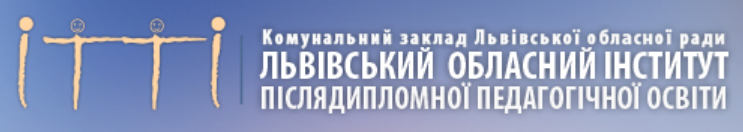 